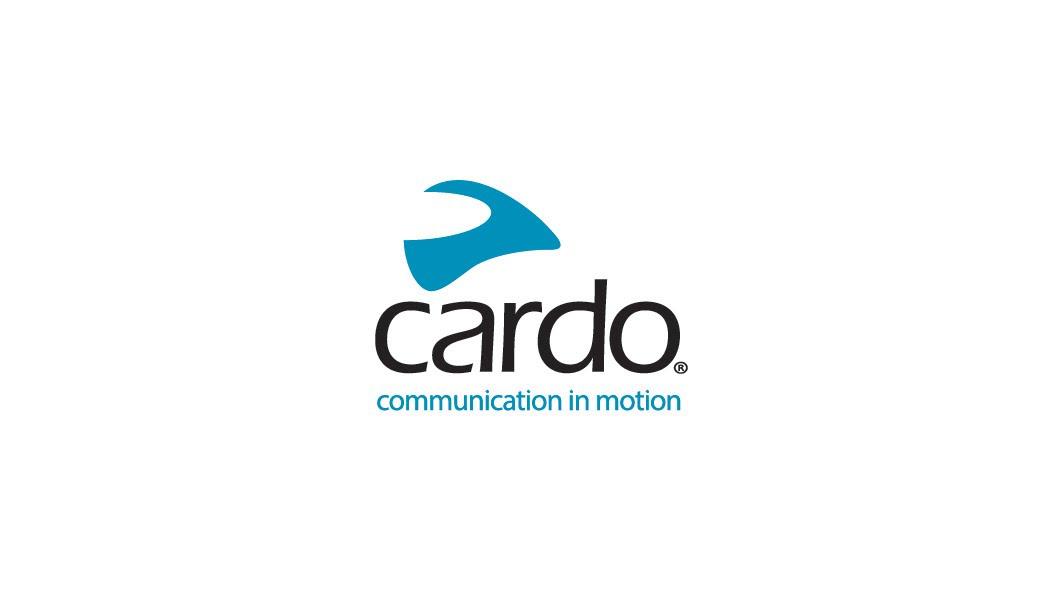 Le LS24X développé en partenariat entre LS2 et Cardo Systems est désormais disponibleLausanne, le 24 Septembre 2023Pour diffusion immédiate, 1 pageLors de l'EICMA 2022 à Milan, LS2 avait annoncé sa volonté d'adopter la nouvelle norme Universal Communications Solution (UCS) pour sa gamme de casques. L' INTERCOM LS2, le LS24X, développé par Cardo Systems, est maintenant disponible.Le LS24X a été spécialement conçu pour une installation facile dans les casques VECTOR 2, ADVANT et INFINITY, tous conformes à la norme ECE 22.06. Il offre aux clients le choix entre un casque intégral, un casque modulable, ou un casque jet.Préinstallé en usine, il sera également possible d'ajouter l'unité plus tard, en fonction des besoins des clients.Le LS24X, développé par Cardo Systems, permet de connecter jusqu'à 4 motards en Bluetooth. Il possède une portée de 1,2 km, une qualité de son JBL, une commande vocale et une interface Intercom Bluetooth Ouverte (OBI). Etanche à l'eau et à la poussière, l'intercom est équipé d'une connexion Bluetooth qui se reconnecte automatiquement si besoin. Les motards peuvent rouler sans se soucier des problèmes de connexion.Cette pré-installation INTERCOM sera bientôt étendue à d'autres modèles de la gamme de casques LS2, notamment sur les versions carbone.Shachar Harari, Vice-Président Business Développement Cardo Systems : "Nous sommes ravis de cette collaboration avec LS2. Elle offre la meilleure expérience de communication Bluetooth sur le marché. Le choix de LS2 de développer sa solution sur la plateforme UCS souligne l'importance de cette nouvelle norme intercom. Nous sommes enthousiastes sur l'avenir qui nous attend, et de poursuivre cette collaboration avec LS2."Luca Porcellati, directeur marketing LS2 : "Nous sommes extrêmement heureux de proposer des casques compatibles avec l'UCS en partenariat avec Cardo, une entreprise qui partage notre vision de l'innovation et de la qualité. Installée sur nos casques intégraux, modulables et jets, cette fonctionnalité est disponible pour tous les types de motards."Pour découvrir la gamme de casques LS2, rendez-vous sur www.ls2helmets.com.Pour plus d'informations sur Cardo Systems, visitez www.cardosystems.com ou suivez nous sur les réseaux Facebook, Twitter, Instagram, YouTube.À propos de CardoCardo Systems conçoit et commercialise des dispositifs de communication haut de gamme pour les groupes en mouvement. Les intercoms Cardo connectent les motards et les amateurs de sports outdoor (motoneige, skis, cyclisme...) à leur téléphone, à leur musique et à leur groupe entre eux. Cardo Systems a développé la première oreillette intercom sans fil Bluetooth pour moto en 2004. Cardo Systems est à l'origine de la plupart des innovations du marché, avec le lancement du premier intercom moto en réseau avec la technologie "Dynamic Mesh Communication" (DMC), du premier système audio haut de gamme JBL et du premier intercom à commande vocale.... Les produits Cardo Systems sont vendus dans plus de 100 pays et sont les premiers dispositifs de communication au monde pour les groupes en mouvement.À propos de LS2Distribuée dans plus de 125 pays, LS2 est la marque qui a la croissance la plus rapide de l'industrie des articles de sport, depuis son lancement en 2007. Le succès de notre entreprise et de nos produits repose sur notre engagement envers la sécurité, la haute qualité des produits, la technologie, un design attrayant et une passion pour la moto. Nous sommes fiers de proposer aux motards tout ce dont ils ont besoin de la tête aux pieds (casques, vestes, gants, pantalons et bottes) et de protéger leur rêve. Toujours aux avant-postes !Notes aux rédacteurs :Lancée en 2022, la norme Universal Communication Solution (UCS) permet aux motards de choisir et de remplacer leurs dispositifs de communication sur leurs casques. De la même manière que les constructeurs automobiles et les fabricants d'autoradios ont adopté des normes universelles de taille et de montage (norme DIN/double DIN), la norme Universal Communication Solution standardise la taille et la forme des systèmes de communication. Cela permet leur intégration sur les nouveaux casques de moto, conformément aux nouvelles normes ECE 22.06. Vous pouvez lire le communiqué de presse complet sur l'U.C.S sur le site média de Cardo Systems iciContact pour plus d'information / besoin d'images en haute définition / demande d'essai d'un intercom Cardo System :  Agence ride&drive rue des Terreaux 2 1003 Lausanne Suissethierry@rideanddrive.biz+ 33 6 41 87 27 15